Name____________________________Period_______Elements of ArtMatch each Element with its visual definition.________1. Line		A.________2. Shape		B.________3. Texture		C.________4. Value		D.________5. Color		E.________6. Space		F.________7. Form		G.Match the Artist with the Element:Wassily Kandinsky			ShapeSalvadore Dali				TexturePablo Picasso				ColorAlexander Calder			FormVincent Van Gogh			Value	MC Escher				SpaceJackson Pollock				LineLabel all the Elements of Art in this painting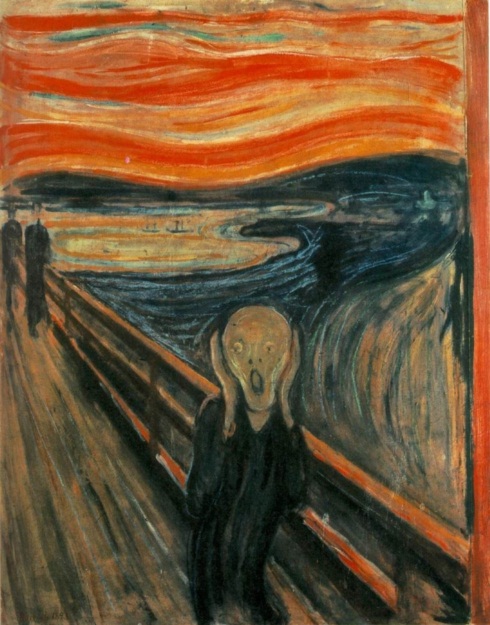 Name____________________________Period_______Elements of ArtMatch each Element with its visual definition.________1. Line		A.________2. Shape		B.________3. Texture		C.________4. Value		D.________5. Color		E.________6. Space		F.________7. Form		G.Match the Artist with the Element:Wassily Kandinsky			ShapeSalvadore Dali				TexturePablo Picasso				ColorAlexander Calder			FormVincent Van Gogh			Value	MC Escher				SpaceJackson Pollock				LineLabel all the Elements of Art in this paintingName____________________________Period_______Elements of ArtMatch each Element with its visual definition.________1. Line		A.________2. Shape		B.________3. Texture		C.________4. Value		D.________5. Color		E.________6. Space		F.________7. Form		G.Match the Artist with the Element:Wassily Kandinsky			SpaceSalvadore Dali				LinePablo Picasso				FormAlexander Calder			TextureVincent Van Gogh			Shape	MC Escher				ValueJackson Pollock				ColorLabel all the Elements of Art in this Lichtenstein painting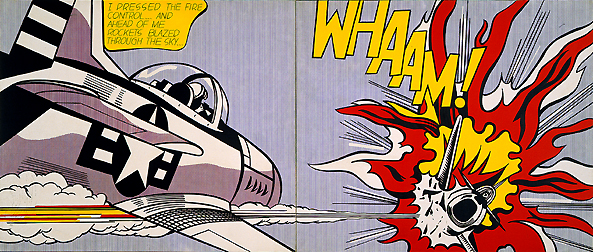 Name____________________________Period_______Elements of ArtMatch each Element with its visual definition.________1. Line		A.________2. Shape		B.________3. Texture		C.________4. Value		D.________5. Color		E.________6. Space		F.________7. Form		G.Match the Artist with the Element:Wassily Kandinsky			SpaceSalvadore Dali				LinePablo Picasso				FormAlexander Calder			TextureVincent Van Gogh			Shape		MC Escher				ValueJackson Pollock				ColorLabel all the Elements of Art in this Lichtenstein painting